МУНИЦИПАЛЬНОЕ ДОШКОЛЬНОЕ ОБРАЗОВАТЕЛЬНОЕ УЧРЕЖДЕНИЕ ДЕТСКИЙ САД КОМБИНИРОВАННОГО ВИДА № 18 «СВЕТОФОРИК» МУНИЦИПАЛЬНОГО ОБРАЗОВАНИЯ ГОРОДСКОЙ ОКРУГ ЛЮБЕРЦЫ МОСКОВСКОЙ ОБЛАСТИадрес: 140060, Московская область, Люберецкий район, п. Октябрьский, ул. Первомайская, дом №22 Ател./факс 8 495 558 04 19Творческий проект на тему:«Зимующие птицы»            ВыполнилаВоспитатель группы №18:Енькова Анна Петровна2017г.Творческий проект: «Зимующие птицы»Тип проекта: информационно-творческий.Вид проекта: групповой. Продолжительность: краткосрочный (1 неделя 4.12.17-8.12.17)Возраст детей-участников:5-6 летМесто проведения: МДОУ д/с №18 «Светофорик»Участники: педагог, дети и родители группыПроблема: недостаточные представления о жизни зимующих птиц у детей старшего возрастаТема проекта «Зимующие птицы» выбрана мной не случайно. Ведь именно птицы окружают нас круглый год, принося людям пользу и радость. В холодное время года доступной пищи становится значительно меньше, но потребность в ней возрастает. Иногда естественный корм становится практически недоступным, поэтому многие птицы не могут пережить зиму и погибают. И мы, педагоги, совместно с родителями, должны научить воспитанников видеть это, пополняя представления о зимующих птицах, их повадках и образе жизни, создать условия для общения ребенка с миром природы.Цель: формирование экологических знаний о зимующих птицах и ответственного, бережного отношения к ним.Задачи: Пополнить предметно-развивающую среду по теме проекта. Расширить кругозор детей о зимующих птицах. Способствовать развитию творческих и интеллектуальных  способностей воспитанников. Привлечь воспитанников и родителей к помощи птицам в трудных зимних условиях.Этапы реализации проекта:I этап – подготовительный. Обсуждение цели, задачи с детьми и родителями. Создание необходимых условий для реализации проекта. Перспективное планирование проекта. Разработка и накопление методических материалов по проблеме.II этап – основной (практический). Внедрение в воспитательно-образовательный процесс эффективных методов  и приёмов по расширению знаний дошкольников о зимующих птицах.Взаимодействие с детьми.Понедельник- беседа «Что ты знаешь о птицах?», дидактическая игра « Каких птиц не увидишь зимой?»Цель- уточнить знания детей об особенностях обитания зимующих птиц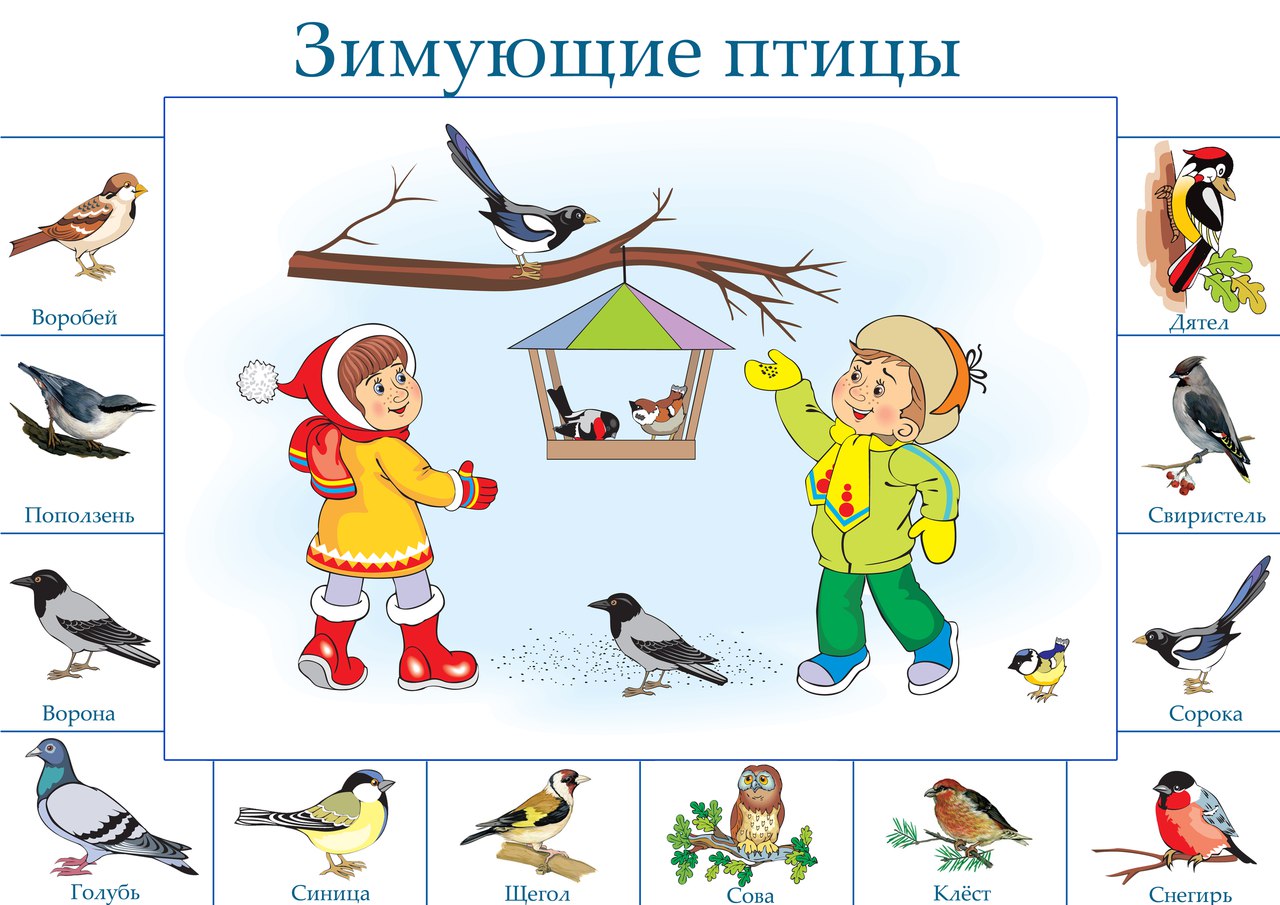 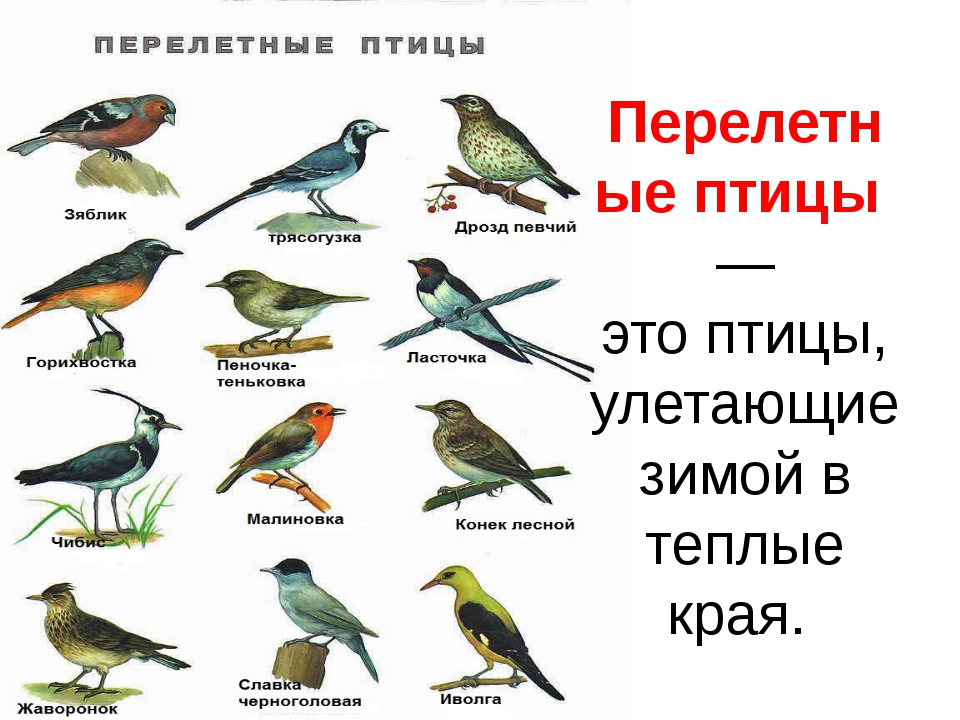 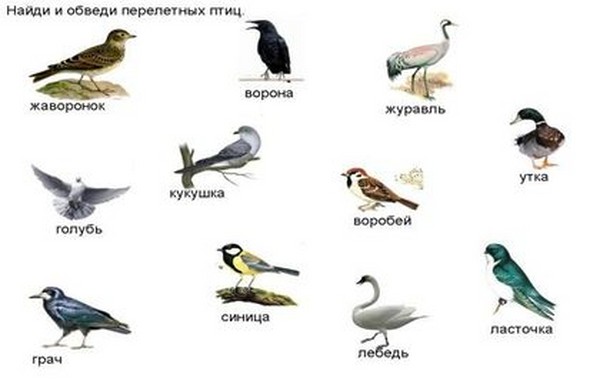 -Чтение художественной литературы: В. Звягиной «Воробей», С. А. Есенина «Поёт зима, аукает», Т. Евдошенко «Берегите птиц», Ю.Никонова «Зимние гости». Рассматривание изображений зимующих птиц на иллюстрациях,в книгах.Взаимодействие с родителямиОформление ширмы «Зимующие птицы»Вторник- Отгадывание загадок о зимующих птицах. Грудка ярче, чем заря, У кого?.. У снегиря.Всех я за день навещу, Всё, что знаю, растрещу. Сорока.Спинкою зеленовата, Животиком желтовата, Черненькая шапочка В серой шубке перьевой, И в морозы он герой, Назови его скорей, И полоска шарфика. Синица.Кто там скачет? Воробей.Как лиса среди зверей, Эта птица всех хитрей, Прячется в морозных кронах, А зовут её … Ворона.Эти птички с хохолком, Очень яркие притом. На рябину прилетели, Птички эти… Свиристели.Посмотрите на балкон: Он с утра воркует тут. Эта птица – почтальон, Пролетит любой маршрут. Голубь.Над жуком и короедом Держит он всегда победу. По деревьям тук да тук: Кто для леса верный друг? Дятел.- заготовка корма для птиц; - подвижные игры «Перелёт птиц», «Птички в гнёздышках», «Совушка – сова»; Взаимодействие с родителямиКонсультации– «Покормите птиц зимой», «Они остались зимовать, мы им будем помогать».Среда – внести в уголок книг подборку литературы о птицахЗадача: пополнить развивающую среду группового помещения материалами по теме проекта.- рисование «Снегирь на ветке»Цель: учить передавать внешний вид снегирей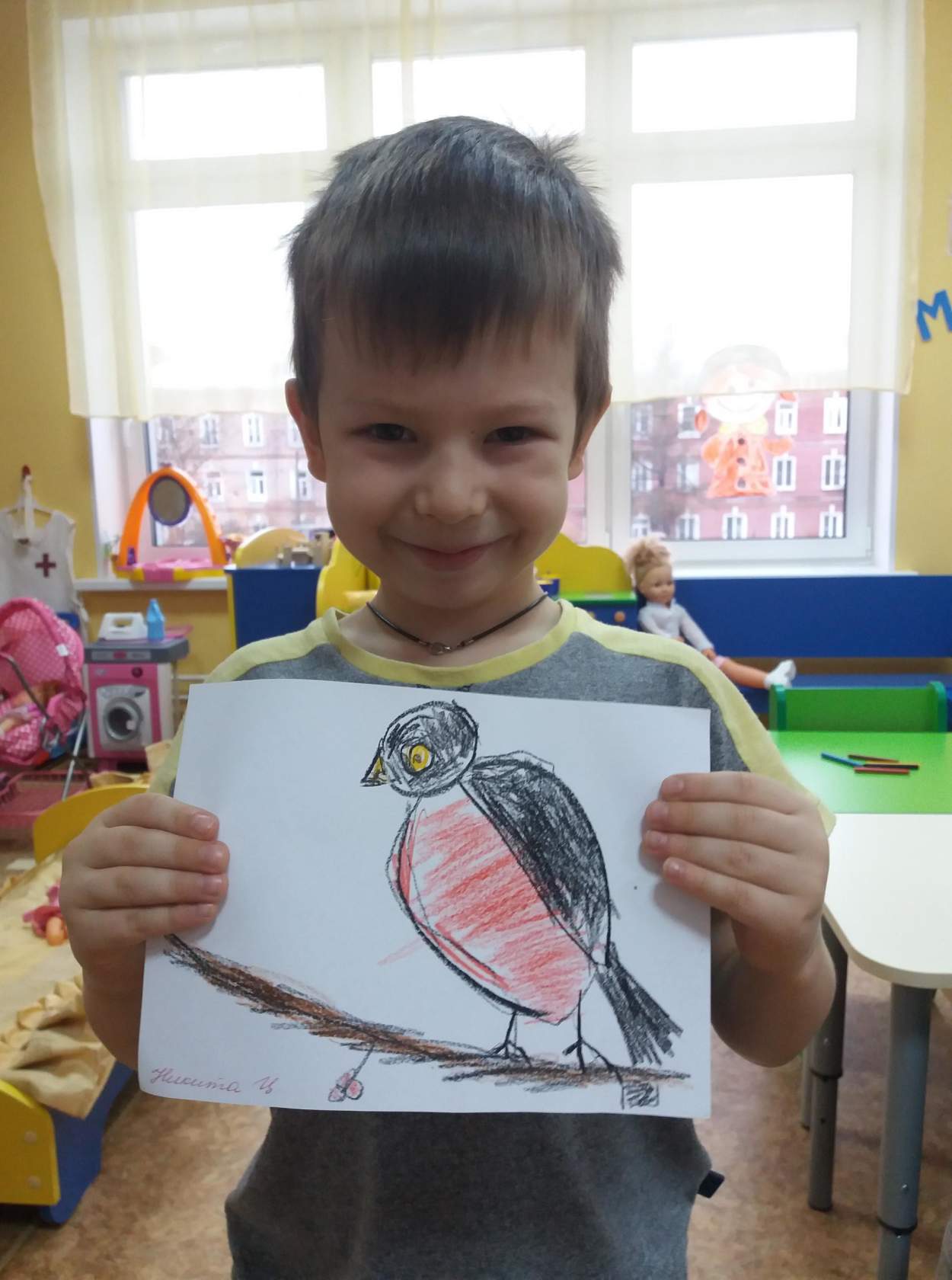 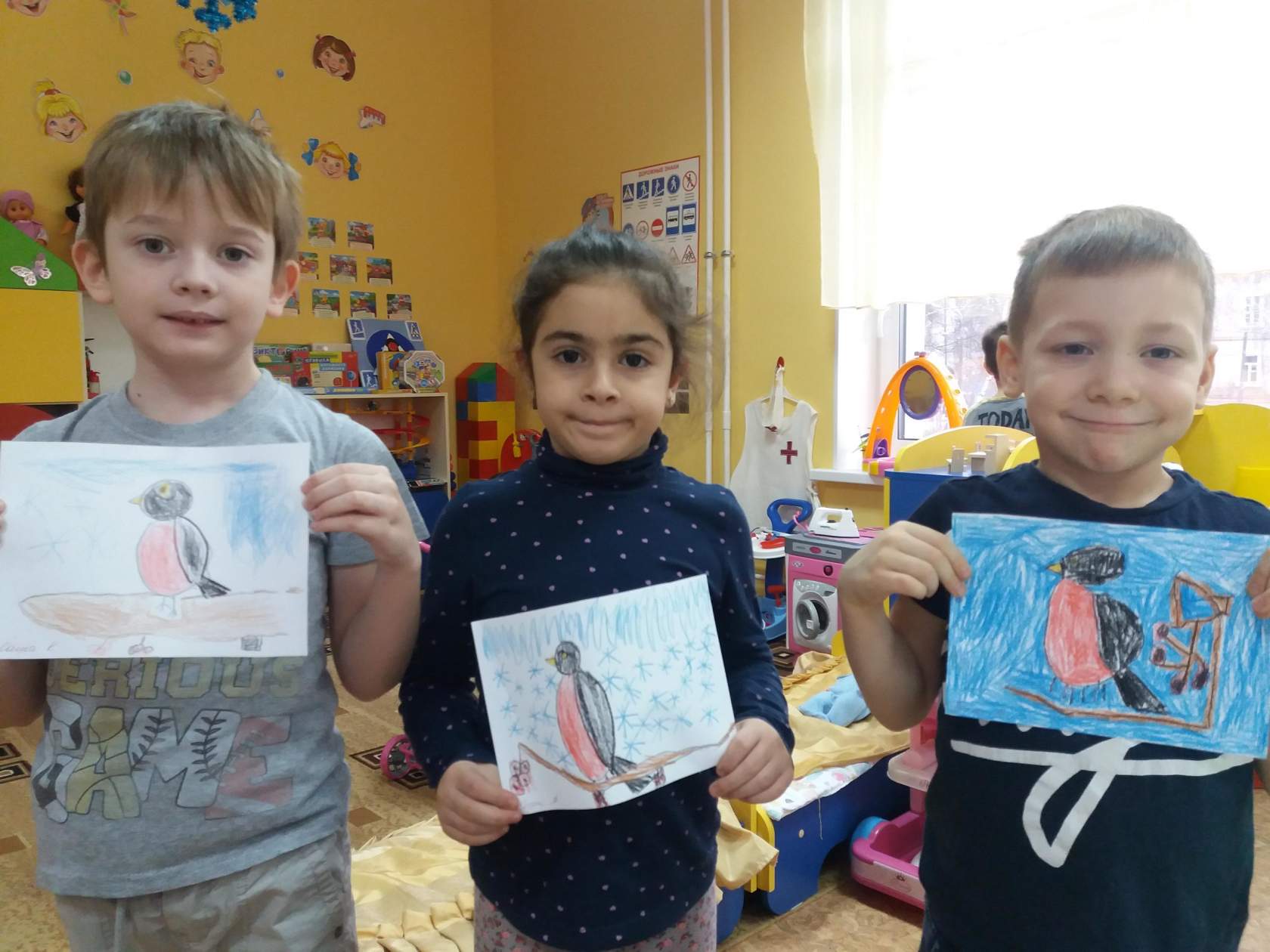 Четверг- дидактические игры «Четвёртый лишний», «Один – много»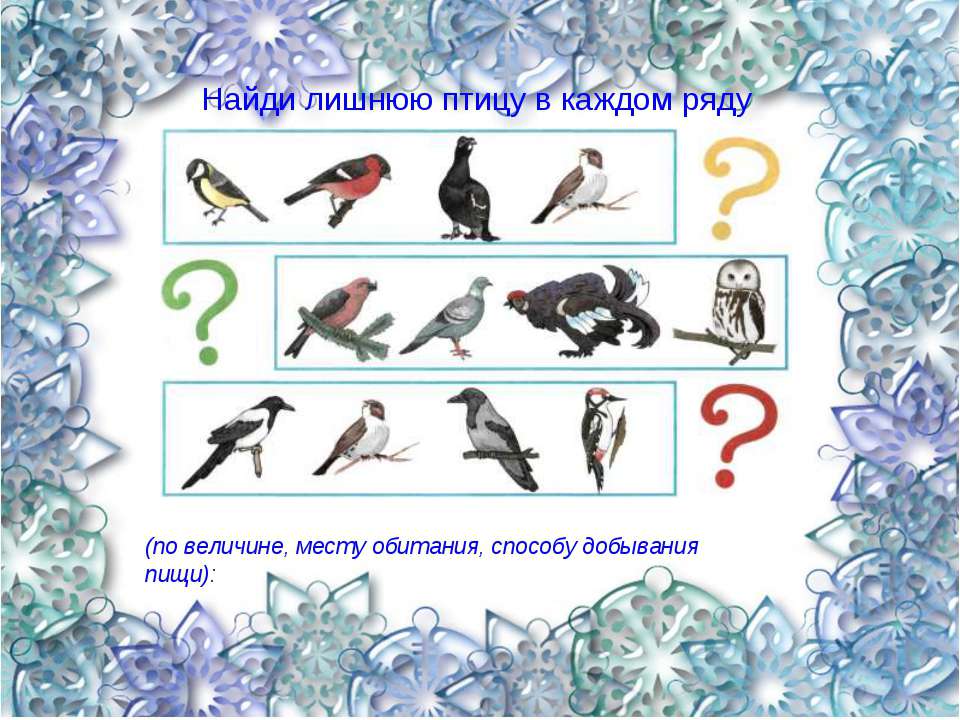 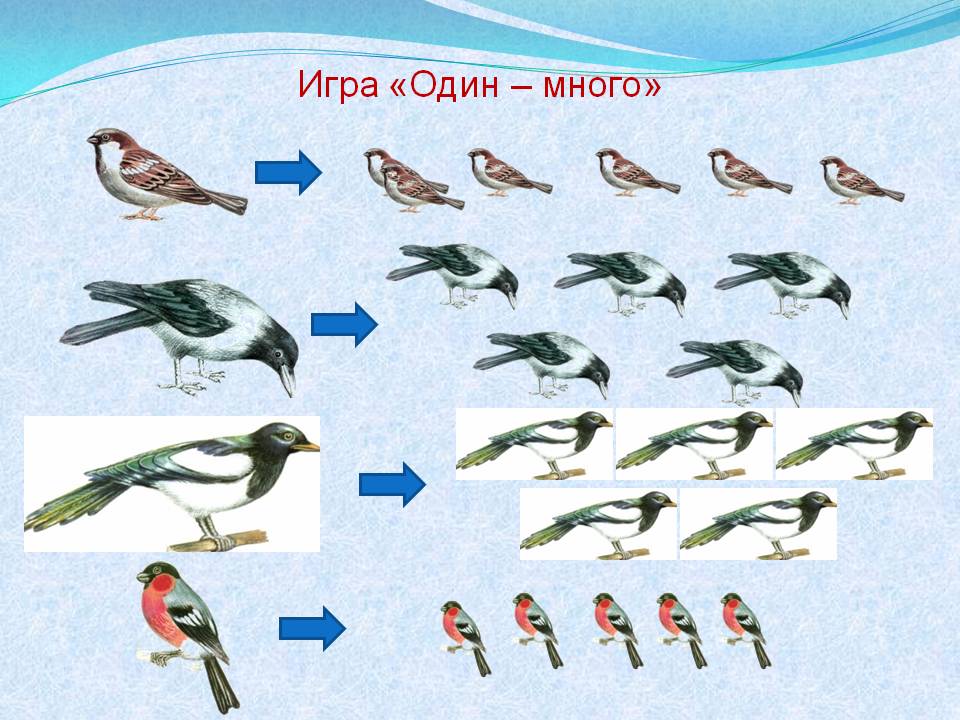 - чтение худ. литературы: Л.Воронкова «Птичьи кормушки», В.Сухомлинский «Как синичка меня будит», О.Григорьева «Синица», А.Яшин «Покормите птиц зимой». Взаимодействие с родителямиКонкурс поделок «Мастерим кормушки для птиц»Пятница- заготовка корма для птиц- во время прогулки вывешиваем кормушки, изготовленные родителями совместно с детьмиЦель: воспитывать у детей желание помогать птицам в трудное для них время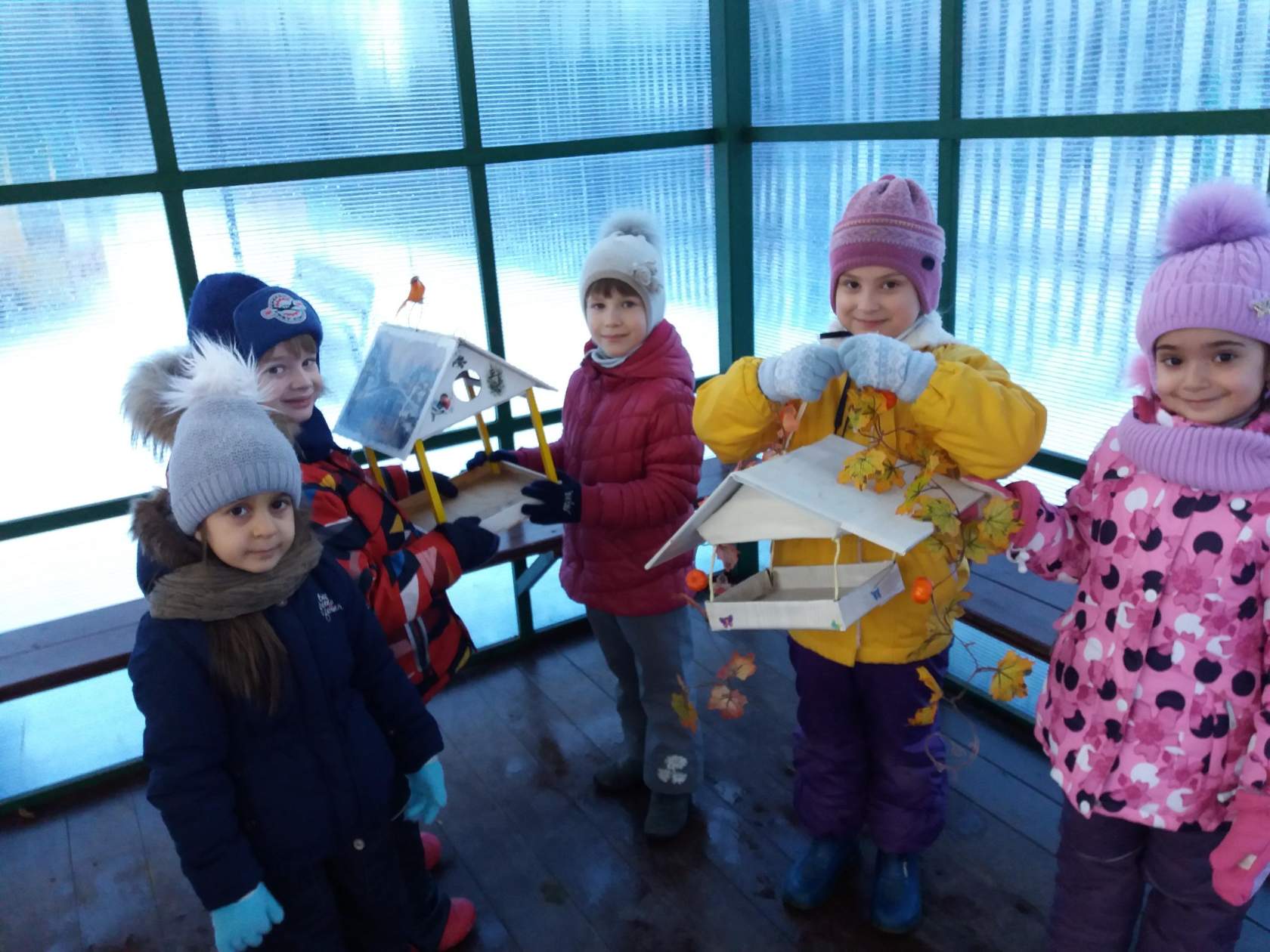 III этап – заключительный. Оформление результата проекта в виде презентации. Проведение НОД по художественно- эстетическому развитию (пластилинография) на тему: «Снегири зимой».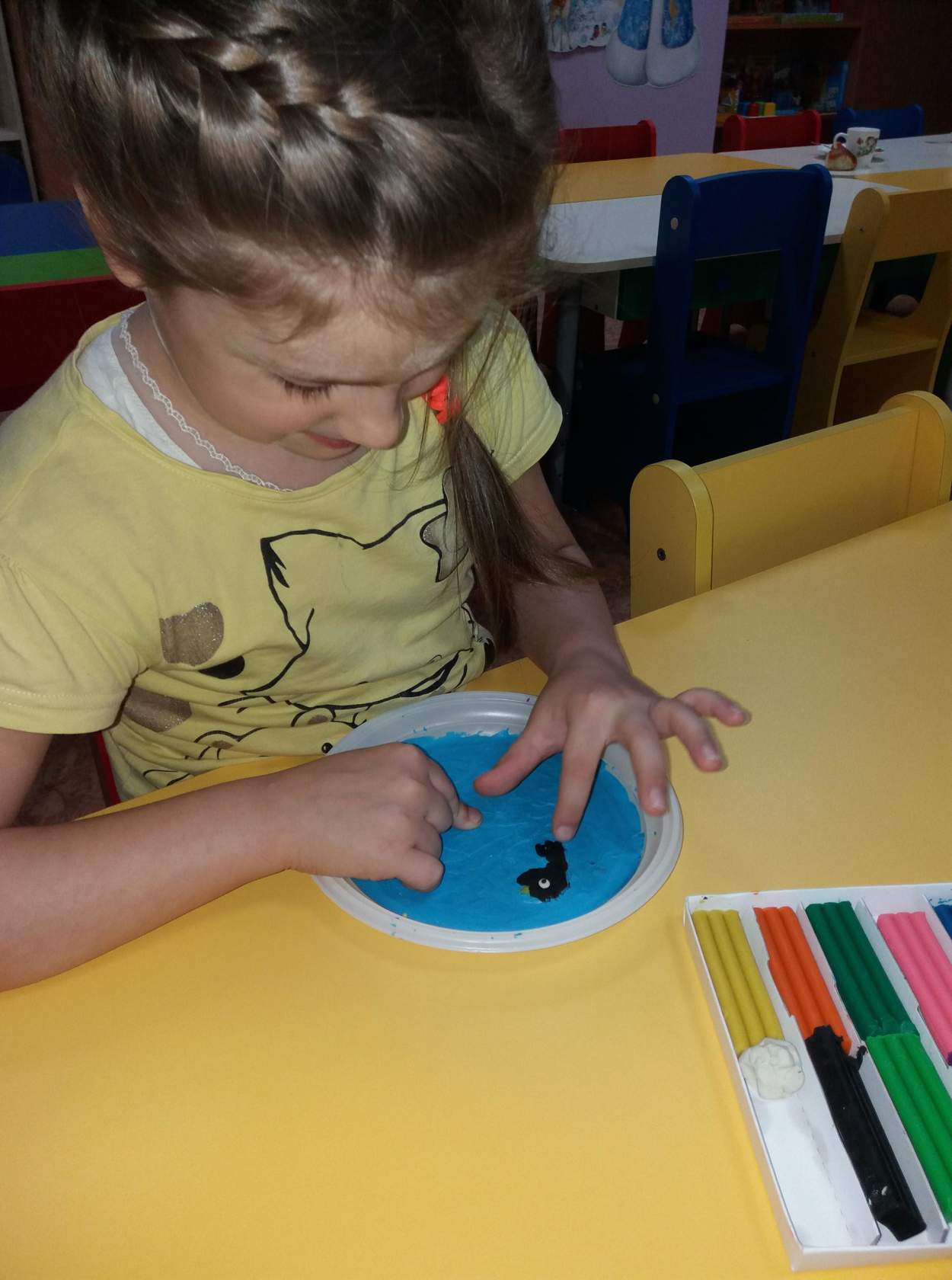 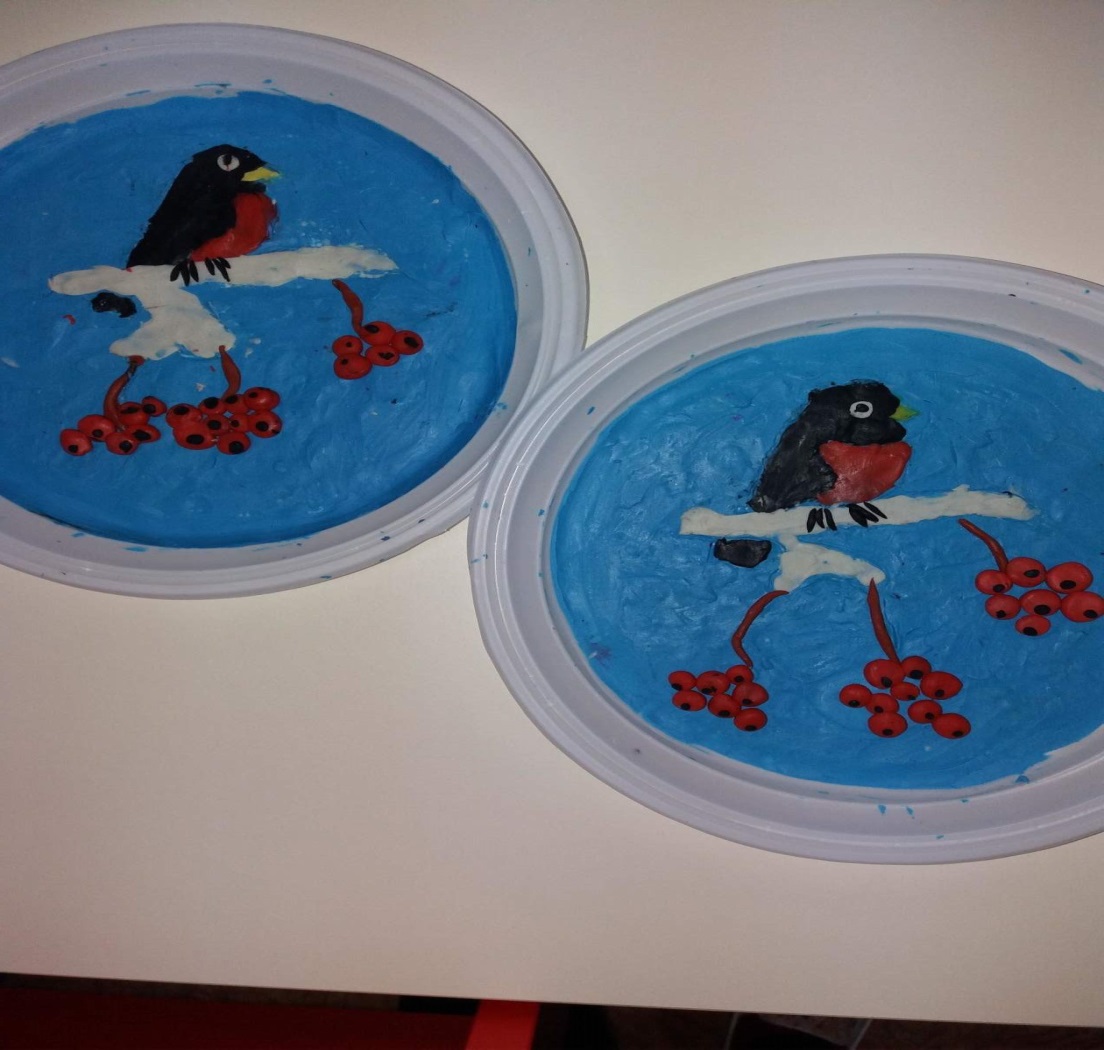 